Наименование модуля/дисциплины «Русский язык»Тема раздела: Толерантность и межкультурный диалогКраткосрочное планированиеАгротехнический коледж г.АккольКраткосрочное планированиеАгротехнический коледж г.АккольКраткосрочное планированиеАгротехнический коледж г.АккольКраткосрочное планированиеАгротехнический коледж г.АккольДата: ФИО преподавателя: Герасименко С.ВФИО преподавателя: Герасименко С.ВФИО преподавателя: Герасименко С.ВФИО преподавателя: Герасименко С.ВГруппа Количество присутствующих:Количество присутствующих:Количество отсутствующих:Количество отсутствующих:Тема урокаТолерантность и диалог национальных культур. Лексика и культура речиТолерантность и диалог национальных культур. Лексика и культура речиТолерантность и диалог национальных культур. Лексика и культура речиТолерантность и диалог национальных культур. Лексика и культура речиЦели обучения, которые будут достигнуты с помощью данного урока:10.2.2 выявлять роль примечаний, иллюстраций, подзаголовков в передаче основной мысли текста;10.2.7извлекать и синтезировать информацию из различных источников, сопоставлять разные точки зрения (научно-популярные статьи, СМИ, энциклопедия).10.2.2 выявлять роль примечаний, иллюстраций, подзаголовков в передаче основной мысли текста;10.2.7извлекать и синтезировать информацию из различных источников, сопоставлять разные точки зрения (научно-популярные статьи, СМИ, энциклопедия).10.2.2 выявлять роль примечаний, иллюстраций, подзаголовков в передаче основной мысли текста;10.2.7извлекать и синтезировать информацию из различных источников, сопоставлять разные точки зрения (научно-популярные статьи, СМИ, энциклопедия).10.2.2 выявлять роль примечаний, иллюстраций, подзаголовков в передаче основной мысли текста;10.2.7извлекать и синтезировать информацию из различных источников, сопоставлять разные точки зрения (научно-популярные статьи, СМИ, энциклопедия).Цель урока:- излагать содержание прослушанного аудиовизуального материала в виде развернутых и сжатых планов, полного или сжатого пересказа, тезисов, резюме, конспектов;- создавать тексты различных типов и жанров публицистического стиля (заметка)- излагать содержание прослушанного аудиовизуального материала в виде развернутых и сжатых планов, полного или сжатого пересказа, тезисов, резюме, конспектов;- создавать тексты различных типов и жанров публицистического стиля (заметка)- излагать содержание прослушанного аудиовизуального материала в виде развернутых и сжатых планов, полного или сжатого пересказа, тезисов, резюме, конспектов;- создавать тексты различных типов и жанров публицистического стиля (заметка)- излагать содержание прослушанного аудиовизуального материала в виде развернутых и сжатых планов, полного или сжатого пересказа, тезисов, резюме, конспектов;- создавать тексты различных типов и жанров публицистического стиля (заметка)Критерии оценивания:- излагает содержание прослушанного аудиовизуального материала в виде плана, полного пересказа, тезисов, опорных конспектов;- создает тексты различных типов и жанров публицистического стиля (заметка)- излагает содержание прослушанного аудиовизуального материала в виде плана, полного пересказа, тезисов, опорных конспектов;- создает тексты различных типов и жанров публицистического стиля (заметка)- излагает содержание прослушанного аудиовизуального материала в виде плана, полного пересказа, тезисов, опорных конспектов;- создает тексты различных типов и жанров публицистического стиля (заметка)- излагает содержание прослушанного аудиовизуального материала в виде плана, полного пересказа, тезисов, опорных конспектов;- создает тексты различных типов и жанров публицистического стиля (заметка)Дескрипторы:излагает содержание текста;соблюдает форму изложения; соблюдает логическую последовательностьсоблюдает орфографические нормы (допускается 2 ошибки);соблюдает пунктуационные нормы (допускается 2 ошибки);составляет текст в жанре заметки;соблюдает структуру;грамотно использует синтаксические конструкцииизлагает содержание текста;соблюдает форму изложения; соблюдает логическую последовательностьсоблюдает орфографические нормы (допускается 2 ошибки);соблюдает пунктуационные нормы (допускается 2 ошибки);составляет текст в жанре заметки;соблюдает структуру;грамотно использует синтаксические конструкцииизлагает содержание текста;соблюдает форму изложения; соблюдает логическую последовательностьсоблюдает орфографические нормы (допускается 2 ошибки);соблюдает пунктуационные нормы (допускается 2 ошибки);составляет текст в жанре заметки;соблюдает структуру;грамотно использует синтаксические конструкцииизлагает содержание текста;соблюдает форму изложения; соблюдает логическую последовательностьсоблюдает орфографические нормы (допускается 2 ошибки);соблюдает пунктуационные нормы (допускается 2 ошибки);составляет текст в жанре заметки;соблюдает структуру;грамотно использует синтаксические конструкцииЯзыковые цели:Учащиеся смогут понимать и использовать:Конкретно-предметную лексику и терминологию: толерантность, милосердие, терпимость, добротаНабор фраз для диалога и письма: 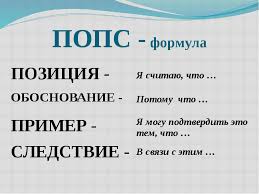 Я думаю, что…, я согласен…, я не согласен…, возможно, что…Учащиеся смогут понимать и использовать:Конкретно-предметную лексику и терминологию: толерантность, милосердие, терпимость, добротаНабор фраз для диалога и письма: Я думаю, что…, я согласен…, я не согласен…, возможно, что…Учащиеся смогут понимать и использовать:Конкретно-предметную лексику и терминологию: толерантность, милосердие, терпимость, добротаНабор фраз для диалога и письма: Я думаю, что…, я согласен…, я не согласен…, возможно, что…Учащиеся смогут понимать и использовать:Конкретно-предметную лексику и терминологию: толерантность, милосердие, терпимость, добротаНабор фраз для диалога и письма: Я думаю, что…, я согласен…, я не согласен…, возможно, что…Привитие ценностей:  – Уважение;  Сотрудничество; Открытость; Труд и творчество; Обучение на протяжении всей жизни.Привитие ценностей осуществляется посредством изучения темы, посредством применяемых методов работы (групповая работа), способов оценивания (ФО).  – Уважение;  Сотрудничество; Открытость; Труд и творчество; Обучение на протяжении всей жизни.Привитие ценностей осуществляется посредством изучения темы, посредством применяемых методов работы (групповая работа), способов оценивания (ФО).  – Уважение;  Сотрудничество; Открытость; Труд и творчество; Обучение на протяжении всей жизни.Привитие ценностей осуществляется посредством изучения темы, посредством применяемых методов работы (групповая работа), способов оценивания (ФО).  – Уважение;  Сотрудничество; Открытость; Труд и творчество; Обучение на протяжении всей жизни.Привитие ценностей осуществляется посредством изучения темы, посредством применяемых методов работы (групповая работа), способов оценивания (ФО). Межпредметные связи:историяисторияисторияисторияНавыки использования ИКТ: Учащиеся будут извлекать необходимую дополнительную информацию, используя разные источники информации. Учащиеся будут извлекать необходимую дополнительную информацию, используя разные источники информации. Учащиеся будут извлекать необходимую дополнительную информацию, используя разные источники информации. Учащиеся будут извлекать необходимую дополнительную информацию, используя разные источники информации.Предварительные знания:На предыдущих уроках отрабатывались навыки слушания и говорения, работы с текстом.На предыдущих уроках отрабатывались навыки слушания и говорения, работы с текстом.На предыдущих уроках отрабатывались навыки слушания и говорения, работы с текстом.На предыдущих уроках отрабатывались навыки слушания и говорения, работы с текстом.Этапы урока:Этапы урока:Запланированная деятельностьЗапланированная деятельностьРесурсы, литератураНачало урока Начало урока Просмотр видеосюжета «Мы такие разные – дети всей земли»Просмотр видеосюжета «Мы такие разные – дети всей земли»https://www.youtube.com/watch?v=i9GPYfiUQoUСередина урокаСередина урокаРебята, все мы разные люди, у нас у всех разные вкусы, привычки, разные таланты. Никто не хуже и не лучше, он просто другой -  уникальная индивидуальность. Поэтому мы должны ценить и любить друг друга такими, какие они есть, то есть быть толерантным по отношению друг к другу.Итак, что же подразумевает толерантность? (мы должны принимать людей такими, какие они есть, дружить и общаться с ними на основе взаимопонимания, сочувствия и согласия).- Какими качествами должен обладать толерантный человек?(Толерантный человек способен понять и простить людей, он с уважением относится к чужим привычкам, чувствам, культуре, обычаям, традициям других людей.-В чём может проявляться толерантность в учебное время по отношению со сверстниками. (учителями)? Какие предметы по вашему мнению наиболее ярко учат быть толерантными? Почему?Деление на группы:Игра «Карточки на спине»Игра проходит в абсолютной тишине, то есть во время игры все должны молчать. Всем ученикам на спину наклеиваются бумажки четырёх разных цветов. Учащиесядолжны разделиться на команды согласно цвету бумажки на спине. Наклеиваются на спину бумажки каждому ученику, кроме одного (ему наклеивается бумажка четвертого цвета). Надо проследить за тем, как ведут себя ученики. Скорее всего тот ученик, которому наклеили бумажку другого цвета, останется один в центре класса (но, возможно, кто-то из группы возьмет его в свою команду). -Как себя чувствовал этот ученик и весь класс?  Групповая работаПрослушивание песни «Брошенный камень» в исполнении Светланы Копыловой- Скажите, о каком важном качестве толерантности здесь идёт речь?- Какие чувства пробудил в вас этот клип?- Какова его основная идея? (Быть толерантным – означает быть внимательным к другим).- Задание:Учащиеся, прослушав песню, излагают содержание песни:1 группа -  в виде тезисов.2 группа – в виде плана (простого или сложного)3 группа – в виде полного пересказа4 группа – в виде опорного конспектаЗатем группы обмениваются работами и оценивают.Критерии оценивания:излагает содержание текста;соблюдает форму изложения; соблюдает логическую последовательностьсоблюдает орфографические нормы (допускается 2 ошибки);соблюдает пунктуационные нормы (допускается 2 ошибки);Ф.взаимооценивание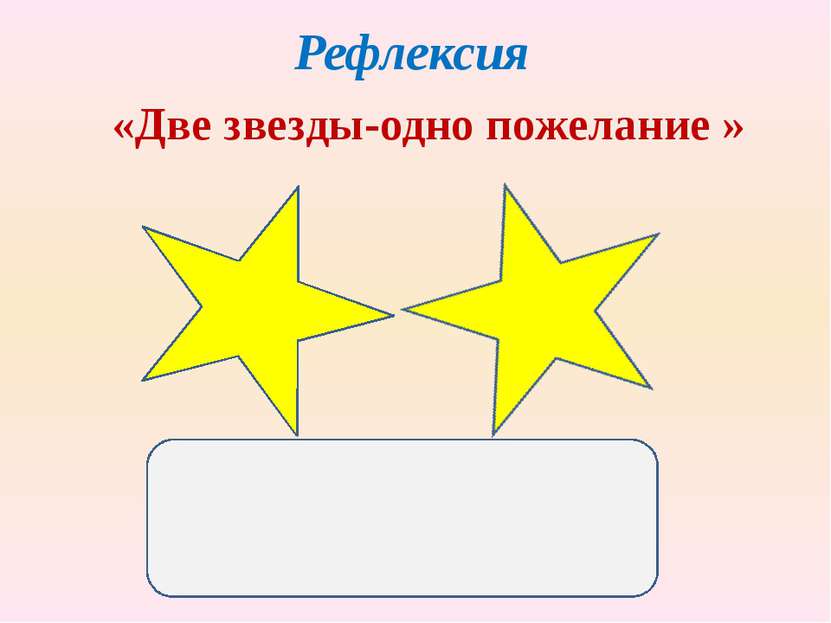 Группам дается задание вспомнить (смоделировать) ситуации из нашей повседневной жизни, при которых был соблюден принцип толерантности. 1 группа - ситуация из семейной жизни;2 группа - из жизни школы;3 группа – решение религиозных проблем;4 группа – национальный вопросКаждая группа составляет заметку по своей ситуации. Объем – 10 предложений Структура заметки в СМИ:Выступления групп с заметками, составленными по ситуациямФ. взаимооцениваниеКритерии оценивания:создает текст жанра публицистического стиля (заметка)Дескрипторы:составляет текст в жанре заметки;соблюдает структуру;соблюдает орфографические нормы;грамотно использует синтаксические конструкции2) Межкультурная компетенция — это способность успешно общаться с представителями других культур. 3) Поликультурность – это способность образования выразить разнообразие и многообразие культуры, отразить культуру как сложный процесс взаимодействия всех типов локальных культур4. Учащиеся заполняют графу  «Вывод», записывая свое понимание понятий толерантность и ксенофобия. Ф. Взаимооценивание парКритерии оценивания- прогнозирует содержание текста по схеме- умеет выявлять роль примечаний в передаче основной мысли текстаДескрипторы:- правильно понимает значение слова «ксенофобия»- дает примерный  прогноз содержания текста по схеме- понимает значения слов, данные в примечании-  правильно определяет основную мысль текста- понимает  значимую роль  примечаний в понимании (передаче) основной мысли текста- умеет делать   выводы, определяя значимость  понятий ксенофобия  и толерантностьД.ЗПолити́ческаякорре́ктность — практика прямого или опосредованного запрета на употребление слов и выражений, считающихся оскорбительными для определённых социальных групп, выделяемых по признаку расы, пола, возраста, вероисповедания, сексуальной ориентации и т. п. Термин усвоен русским языком из английского в 1990-еНапишите свое мнение «Полити́корре́ктность: плюсы и минусы»Ребята, все мы разные люди, у нас у всех разные вкусы, привычки, разные таланты. Никто не хуже и не лучше, он просто другой -  уникальная индивидуальность. Поэтому мы должны ценить и любить друг друга такими, какие они есть, то есть быть толерантным по отношению друг к другу.Итак, что же подразумевает толерантность? (мы должны принимать людей такими, какие они есть, дружить и общаться с ними на основе взаимопонимания, сочувствия и согласия).- Какими качествами должен обладать толерантный человек?(Толерантный человек способен понять и простить людей, он с уважением относится к чужим привычкам, чувствам, культуре, обычаям, традициям других людей.-В чём может проявляться толерантность в учебное время по отношению со сверстниками. (учителями)? Какие предметы по вашему мнению наиболее ярко учат быть толерантными? Почему?Деление на группы:Игра «Карточки на спине»Игра проходит в абсолютной тишине, то есть во время игры все должны молчать. Всем ученикам на спину наклеиваются бумажки четырёх разных цветов. Учащиесядолжны разделиться на команды согласно цвету бумажки на спине. Наклеиваются на спину бумажки каждому ученику, кроме одного (ему наклеивается бумажка четвертого цвета). Надо проследить за тем, как ведут себя ученики. Скорее всего тот ученик, которому наклеили бумажку другого цвета, останется один в центре класса (но, возможно, кто-то из группы возьмет его в свою команду). -Как себя чувствовал этот ученик и весь класс?  Групповая работаПрослушивание песни «Брошенный камень» в исполнении Светланы Копыловой- Скажите, о каком важном качестве толерантности здесь идёт речь?- Какие чувства пробудил в вас этот клип?- Какова его основная идея? (Быть толерантным – означает быть внимательным к другим).- Задание:Учащиеся, прослушав песню, излагают содержание песни:1 группа -  в виде тезисов.2 группа – в виде плана (простого или сложного)3 группа – в виде полного пересказа4 группа – в виде опорного конспектаЗатем группы обмениваются работами и оценивают.Критерии оценивания:излагает содержание текста;соблюдает форму изложения; соблюдает логическую последовательностьсоблюдает орфографические нормы (допускается 2 ошибки);соблюдает пунктуационные нормы (допускается 2 ошибки);Ф.взаимооцениваниеГруппам дается задание вспомнить (смоделировать) ситуации из нашей повседневной жизни, при которых был соблюден принцип толерантности. 1 группа - ситуация из семейной жизни;2 группа - из жизни школы;3 группа – решение религиозных проблем;4 группа – национальный вопросКаждая группа составляет заметку по своей ситуации. Объем – 10 предложений Структура заметки в СМИ:Выступления групп с заметками, составленными по ситуациямФ. взаимооцениваниеКритерии оценивания:создает текст жанра публицистического стиля (заметка)Дескрипторы:составляет текст в жанре заметки;соблюдает структуру;соблюдает орфографические нормы;грамотно использует синтаксические конструкции2) Межкультурная компетенция — это способность успешно общаться с представителями других культур. 3) Поликультурность – это способность образования выразить разнообразие и многообразие культуры, отразить культуру как сложный процесс взаимодействия всех типов локальных культур4. Учащиеся заполняют графу  «Вывод», записывая свое понимание понятий толерантность и ксенофобия. Ф. Взаимооценивание парКритерии оценивания- прогнозирует содержание текста по схеме- умеет выявлять роль примечаний в передаче основной мысли текстаДескрипторы:- правильно понимает значение слова «ксенофобия»- дает примерный  прогноз содержания текста по схеме- понимает значения слов, данные в примечании-  правильно определяет основную мысль текста- понимает  значимую роль  примечаний в понимании (передаче) основной мысли текста- умеет делать   выводы, определяя значимость  понятий ксенофобия  и толерантностьД.ЗПолити́ческаякорре́ктность — практика прямого или опосредованного запрета на употребление слов и выражений, считающихся оскорбительными для определённых социальных групп, выделяемых по признаку расы, пола, возраста, вероисповедания, сексуальной ориентации и т. п. Термин усвоен русским языком из английского в 1990-еНапишите свое мнение «Полити́корре́ктность: плюсы и минусы»https://www.youtube.com/watch?v=RQDeTCHnxDcКонец урокаКонец урока«Комплимент». Комплимент-похвала, комплимент деловым качествам, комплимент в чувствах, в котором учащиеся оценивают вклад друг друга в урок и благодарят друг друга и учителя за проведенный урок. Такой вариант окончания урока дает возможность удовлетворения потребности в признании личностной значимости каждого.«Комплимент». Комплимент-похвала, комплимент деловым качествам, комплимент в чувствах, в котором учащиеся оценивают вклад друг друга в урок и благодарят друг друга и учителя за проведенный урок. Такой вариант окончания урока дает возможность удовлетворения потребности в признании личностной значимости каждого.Дифференциация – как Вы планируете оказать больше поддержки? Какие задачи Вы планируете поставить перед более способными учащимися?Дифференциация – как Вы планируете оказать больше поддержки? Какие задачи Вы планируете поставить перед более способными учащимися?Оценивание – как вы планируете проверить уровень усвоения материала учащимися?Оценивание – как вы планируете проверить уровень усвоения материала учащимися?Здоровье и соблюдение техники безопасностиГруппы будут поддерживать друг друга. Поощрение учителя. Дифференциация.Группы будут поддерживать друг друга. Поощрение учителя. Дифференциация.Наблюдение за обучением.Вопросы и ответыНаблюдение за обучением.Вопросы и ответы   Соблюдение безопасности в кабинете, согласно правилам.Проведение оздоровительных гимнастик.РефлексияБыли ли цели урока/ цели обучения реалистичными? Что учащиеся узнали сегодня? Какой была атмосфера обучения? Хорошо ли сработала запланированная дифференциация? Уложилась ли я в регламент? Какие отступления были в плане, почему?РефлексияБыли ли цели урока/ цели обучения реалистичными? Что учащиеся узнали сегодня? Какой была атмосфера обучения? Хорошо ли сработала запланированная дифференциация? Уложилась ли я в регламент? Какие отступления были в плане, почему?Общая оценкаКакие два аспекта урока прошли хорошо  (подумайте как о преподавании, так и об обучении)?1:2:Какие две вещи могли бы улучшить урок (подумайте как о преподавании, так и об обучении)1:2:Что я узнала за время урока о классе или отдельных учениках такого, что поможет подготовиться к следующему уроку?Общая оценкаКакие два аспекта урока прошли хорошо  (подумайте как о преподавании, так и об обучении)?1:2:Какие две вещи могли бы улучшить урок (подумайте как о преподавании, так и об обучении)1:2:Что я узнала за время урока о классе или отдельных учениках такого, что поможет подготовиться к следующему уроку?Общая оценкаКакие два аспекта урока прошли хорошо  (подумайте как о преподавании, так и об обучении)?1:2:Какие две вещи могли бы улучшить урок (подумайте как о преподавании, так и об обучении)1:2:Что я узнала за время урока о классе или отдельных учениках такого, что поможет подготовиться к следующему уроку?Общая оценкаКакие два аспекта урока прошли хорошо  (подумайте как о преподавании, так и об обучении)?1:2:Какие две вещи могли бы улучшить урок (подумайте как о преподавании, так и об обучении)1:2:Что я узнала за время урока о классе или отдельных учениках такого, что поможет подготовиться к следующему уроку?Общая оценкаКакие два аспекта урока прошли хорошо  (подумайте как о преподавании, так и об обучении)?1:2:Какие две вещи могли бы улучшить урок (подумайте как о преподавании, так и об обучении)1:2:Что я узнала за время урока о классе или отдельных учениках такого, что поможет подготовиться к следующему уроку?